GEORGIA PUBLIC HEALTH ASSOCIATION  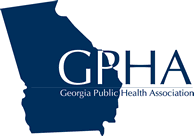 RESOLUTIONMEMORIALSWHEREAS the Georgia Public Health Association’s Executive Board has considered the request from the Memorials Committee to add the names of deceased GPHA members to the meeting program book for the 86th Annual GPHA Meeting and all future annual meetings, and to add a memorial display in the exhibit hall during said meetings; and WHEREAS the Executive Board of the Georgia Public Health Association is in full support of the Memorials Committee’s request;NOW, THEREFORE, BE IT RESOLVED: Beginning with the 86th Annual GPHA Meeting convening April 13-14, 2015, the Memorials Committee may submit names of all GPHA members deceased from one annual meeting until the next for inclusion in the 86th Annual GPHA Meeting and all future meeting program books as well as add a memorial display in the exhibit hall during said meetings.________________________________________		__________________________		   ______________                        Signature					      Title					Date